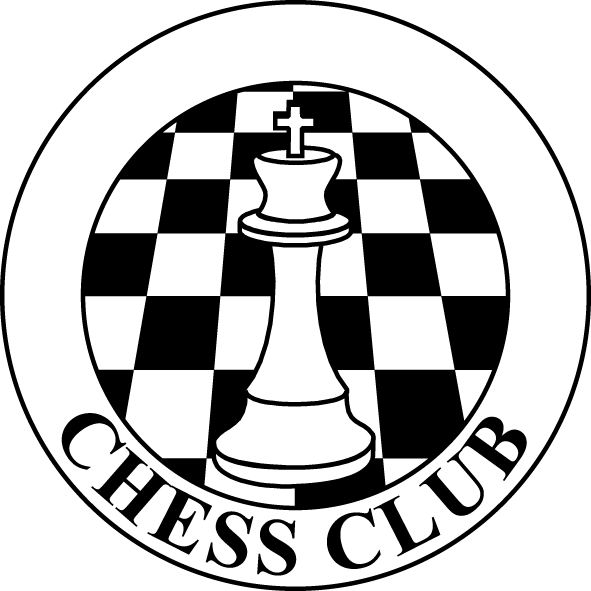 Welcome to KMS Chess Club 2018-19Dear parents and students,It is time to register for KMS Chess Club.  I am excited to see new and familiar faces.  Players will learn new skills and brush up on old ones as well as play with teammates.  Below you will find some of the “need to knows” about chess club.  If you have questions, please feel free to email me at bonnie.lindsey@wcsdschools.com.  If your child joins the club you will also be able to contact me and keep up with your child’s progress through the Remind app.  I will send more information later.Meetings/Practices – The club is open to 30 (thirty) 1st – 5th grade students per semester.  First to turn in the permissions forms will be selected.  This is an after school club held on Mondays from 2:45-4:15 pm.  Transportation is not provided.  You will be responsible for picking your child up at 4:15.   Tournaments – Club members will be expected to compete in a chess tournament.  Attendance to meetings and tournaments is very important.  Tournament dates will come later.  Tournaments will be double elimination and held during regular club dates for with time.   You are welcome and encouraged to attend.Club Fee will be $10 for members.  The money will cover the cost for a club t-shirts.  Please have your child wear the shirt on tournament days and club meeting days.  Parents will be asked to donate snacks if they can. Improving my game – Practice is key in chess.  Students will have puzzles and games to practice at home.  Chess is very competitive at the tournaments and can be overwhelming for players at times.  To encourage fun, please discuss good sportsmanship and practice often at home.  If no one at homes plays, please allow your child to play on-line with class mates.  We use a secure website called chesskids.com.  I will register your child after he/she signs up.  Deadline to register is August 23, 2018---------------------------------------------------------------------------------------